Заключение о проведении оценки регулирующего воздействия  проекта Постановления Администрации города   Ханты-Мансийска «О внесении изменений в постановление Администрации города               Ханты-Мансийска от 17.10.2013 №1324 «Об утверждении муниципальной программе «Развитие жилищного и дорожного хозяйства, благоустройство города Ханты-Мансийска»№ 53 от 05.03.2021Управление экономического развития и инвестиций Администрации города Ханты-Мансийска, ответственное за внедрение оценки регулирующего воздействия в муниципальном образовании (далее – уполномоченный орган), в соответствии с разделом 5 постановления Администрации города Ханты-Мансийска от 14.02.2019 №116 «Об утверждении Порядка проведения оценки регулирующего воздействия проектов муниципальных нормативных правовых актов города Ханты-Мансийска, экспертизы и оценки фактического воздействия муниципальных нормативных правовых актов города Ханты-Мансийска, затрагивающих вопросы осуществления предпринимательской и инвестиционной деятельности»,  (далее – Порядок), рассмотрев проект Постановления Администрации города Ханты-Мансийска «О внесении изменений в постановление Администрации города Ханты-Мансийска от 17.10.2013 №1324 «Об утверждении муниципальной программе «Развитие жилищного и дорожного хозяйства, благоустройство города Ханты-Мансийска», пояснительную записку к нему, сводный отчет о проведении оценки регулирующего воздействия (далее – ОРВ) свод предложений, содержащий результаты публичных консультаций, подготовленные Департаментом городского хозяйства Администрации города Ханты-Мансийска, сообщает следующее.Отчет о проведении оценки регулирующего воздействия муниципального нормативного правового акта направлен для подготовки настоящего заключения впервые. Цели осуществляемого регулирования:Улучшение технического и санитарного состояния объектов жилищного хозяйства, развитие дорожного хозяйства и благоустройство территории города с применением практики инициативного бюджетирования.Описание проблемы, на решение которой направлен способ регулирования, установленный рассматриваемым муниципальным нормативным правовым актом, а также условий и факторов его осуществления: комбинированное использование различных инструментов поддержки малого и среднего предпринимательства в интересах создания диверсифицированной и инновационной экономики города Ханты-Мансийска (далее - город, муниципальное образование), содействия развитию конкуренции, а также роста социального потенциала населения;переориентация экономики города с сервисного на инновационный масштаб развития, позиционирование Ханты-Мансийска как города инноваций;обеспечение продовольственной безопасности города, удовлетворение растущего спроса населения города на сельскохозяйственную продукцию путем создания условий для устойчивого развития агропромышленного комплекса, стимулирования инновационной деятельности в сельском хозяйстве, содействия продвижению продукции высокого качества как на внутренние, так и на внешние рынки сбыта;обеспечение на территории города благоприятного инвестиционного климата, мобилизация внутренних и увеличение притока внешних инвестиционных ресурсов путем совершенствования системы сопровождения и инфраструктурного обеспечения значимых для города инвестиционных проектов, поддержки реального сектора экономики и инновационной деятельности.Негативные эффекты, возникающие в связи с отсутствием регулирования в соответствующей сфере деятельности:Муниципальная программа не содержит мер, направленных на формирование благоприятного инвестиционного климата, создание благоприятных условий для ведения предпринимательской деятельности, улучшение конкурентной среды за счет реализации стандарта развития конкуренции, развития транспортной, информационной, финансовой, энергетической инфраструктуры.Информация о проведении оценки регулирующего воздействия размещена на официальном сайте муниципального образования «18» февраля 2021 года.По нормативному акту  проведены публичные консультации в период с 18.02.2021 по 05.03.2021.В соответствии с разделом 5 постановления Администрации города Ханты-Мансийска от 14.02.2019 №116 «Об утверждении Порядка проведения оценки регулирующего воздействия проектов муниципальных нормативных правовых актов города Ханты-Мансийска, экспертизы и оценки фактического воздействия муниципальных нормативных правовых актов города Ханты-Мансийска, затрагивающих вопросы осуществления предпринимательской и инвестиционной деятельности»., Департаментом городского хозяйства Администрации города Ханты-Мансийска в период с 08.05.20 по 22.05.20 года проведены публичные консультации по Постановлению Администрации города   Ханты-Мансийска  от 17.10.2013 №1324 «Об утверждении муниципальной программе «Развитие жилищного и дорожного хозяйства, благоустройство города Ханты-Мансийска» При проведении публичных консультаций получены отзывы от:1.	Общество с ограниченной ответственностью «Здравсервис Ко» (предлагаемые нормы соответствуют и не противоречат иным действующим нормативным правовым актам).;2.	Индивидуального предпринимателя Биричевского Артура Вячеславовича ( введение предлагаемого регулирования не повлеяет на конкурентную среду в отрасли и не будет ли способствовать необоснованному изменению расстановки сил в отрасли):3.	ООО «Рыбоперерабатывающий комбинат «Ханты-Мансийский» (обязанности, ответственность субъектов регулирования полно и точно отражены).4.	Региональное отделение по Ханты-Мансийскому автономному округу – Югре Межрегиональная общественная организация «Ассоциация молодых предпринимателей»5.	ХМРО "ОПОРА РОССИИ"Стандартные издержки субъектов предпринимательской деятельности, возникающие в связи с исполнением постановления администрации города Ханты-Мансийска от 17.10.2013 №1324 «Об утверждении муниципальной программе «Развитие жилищного и дорожного хозяйства, благоустройство города Ханты-Мансийска,  состоят из информационных издержек по выполнению информационного требования, содержащегося в проекте нормативного акта. Оценка информационных издержек.	Единовременные расходы на предоставление документов на участие в конкурсе: 1.	На подготовку документов в соответствии с информационными требованиями трудозатраты составят 12 человеко-часов (tит).          Для расчета средней стоимости часа работы персонала (W) принята средняя заработная плата работающего населения в целом по Российской Федерации на конец 2017 года по данным Росстата, которая составила 35900 руб.         Норма рабочего времени в системе "Калькулятор издержек" принята                          в размере 168 часов в месяц.          Следовательно, стоимость 1 человеко-часа составит (W):          35900руб./мес. : 168 час./мес. = 213,69 руб./час.	Страховые взносы от ФОТ в размере 30,8%:          (213,69 руб./час.*30,8%= 65,82 руб./час.)         Частота выполнения: 1 раз	Действия: Подача пакета документов в Администрацию города – 2 час.  	Итого: W = 11 час. *(213,69 руб./час.+ 65,82 руб./час.) = 3354,12 руб.2. Для выполнения информационного требования потребуются следую-щие расходные материалы:- картридж для принтера в количестве 1 шт.: МР = 1500 рублей;- бумага формата А-4 в количестве 1 уп. (500 л.): МР = 250 рублей.Средняя рыночная цена расходных материалов определена на основании дан-ных, размещенных в сети Интернет.Аиэ - информационный элементРасчет объема потребности картриджа:  Аиэ1 = 1500 / 500 л.* 200 л. = 600 рублей.Расчет стоимости бумаги: Аиэ2 = 250 руб. / 500 л. * 200 л. = 100 рублей.Итого, расчет стоимости приобретения расходных материалов составляет: А иэ = 700 рублей.3.	Расчет транспортных расходов (Атр.).                                                                                    Тариф на проезд в автобусах по муниципальным маршрутам регулярных перевозок на территории города Ханты-Мансийска 2018 год установлен в размере 23,50 рубля.   Частота выполнения: 2 поездки. Атр = 23,50 руб. * 2 = 47 рублей. 4.	Итого единовременные издержки субъектов предпринимательской дея-тельности составят (Аис = W + Аиэ    +  Атр):     	Аис  = 3354,12 руб. + 700 руб. + 47 руб. = 4101,12 рубль.На основе проведенной ОРВ проекта акта, с учетом информации, представленной регулирующим органом в сводном отчете об ОРВ, своде предложений, содержащим результаты публичных консультаций, пояснительной записке к проекту акта, уполномоченным органом сделаны следующие выводы:- о наличии достаточного обоснования урегулирования общественных отношений, заявленных регулирующим органом, способом, предложенным проектом акта; - об отсутствии положений, которые вводят избыточные обязанности, запреты и ограничения для субъектов предпринимательской и инвестиционной деятельности или способствуют их введению, а также способствуют возникновению необоснованных расходов субъектов предпринимательской и инвестиционной деятельности и местного бюджета.В нормативном правовом акте отсутствуют положения, вводящие избыточные обязанности, запреты и ограничения для субъектов предпринимательской деятельности, а также положения, приводящие к возникновению необоснованных расходов субъектов предпринимательской деятельности, а также местного бюджета.Начальник управления		С.А. Наумов		             	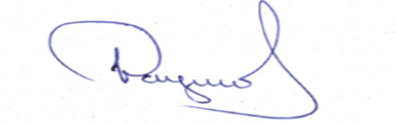 Исполнитель:Путина Светлана НиколаевнаТел.352-416